Persons completing this assessment should refer to the UCD Chemical Safety Manual, the associated chemical safety guides as necessary, and must review the SDS for the chemicals under assessment.  1. General Information2. Title and Details of the Process Involving the use of Hazardous Agents – give details of the process(es) in question - if necessary, attach a written procedure. Please describe the entire lifecycle of chemical usage from delivery to disposal. Include details of any hazardous reaction products or wastes generated and how these are to be managed. 3. Hazardous Agent(s) to be used (Add additional tables as required)Has a safer alternative(s) been considered for all chemicals (give details)?____________________________________________________________________________________________________________________________________________________________________Provide scientific justification for the use of chemicals classed as Carcinogen, Mutagen or Reproductive Toxin____________________________________________________________________________________________________________________________________________________________________Are any of the chemicals in use incompatible and likely to give rise to a potentially dangerous reaction or generate hazardous reaction products (give details): __________________________________________________________________________________Check potential reactions with the Location of SDS for each Chemical: _____________________________________________________4. Potential Experimental / Reaction Outcomes (give details where applicable)Exothermic:   		              			Explosive:  				             Release of gas / vapours: 			Pressurisation:    			Generation of unstable compounds:      	Effects on normal atmospheric conditions:  Other:      ____________________________________________________________________________________________________________________________________________________________________5. Reaction Products & Waste If possible list the reaction products generated and indicate their hazards -   (Add additional tables as required) If possible list the wastes generated and indicate their hazards -   (Add additional tables as required)6. Potential Exposure** for carcinogens, mutagens and reproductive toxins the objective should be to eliminate exposure 7. Controls in Place8. Further Risk Control Measures These additional risk control measures should be designed to tackle the hazards identified in Sections 3, 4, 5, and 6 above. All questions must be answered.9. Emergency Responses (Consult relevant SDS for further information)10. Risk RatingAssessment of likelihood and SeverityTrivial Risk: No further action neededAcceptable Risk: No additional risk control measures requiredModerate Risk: Implement further risk control measures if possibleSubstantial Risk: Further control measures must be implemented. If this is not possible then work must be strictly managed to ensure safety. Intolerable: Work must be prohibited until further control measures are implemented. Is the risk rating acceptable: 		Yes: 	        No:  If yes sign and date below and ensure all risk control measures have been implemented.If no identify further control measures and reassess risk. If the risk cannot be reduced to an acceptable level then the process cannot be carried out. Is this work suitable for lone working:   Yes: 	        No:  Signed:					Date:				Position:________________			__________			________________Signed:					Date:				Position:________________			___________			________________This document must be signed by the person carrying out the assessment and their academic supervisor / manager (person responsible for ensuring safety).Name of Person(s) involved in the Process and their Position Principal Investigator / Supervisor(Person responsible for ensuring safety)Date of AssessmentLocation of WorksFrequency of Process / Chemical in useTitle of Process:Details:GHS01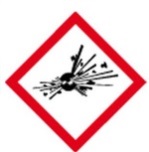 GHS02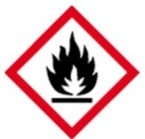 GHS03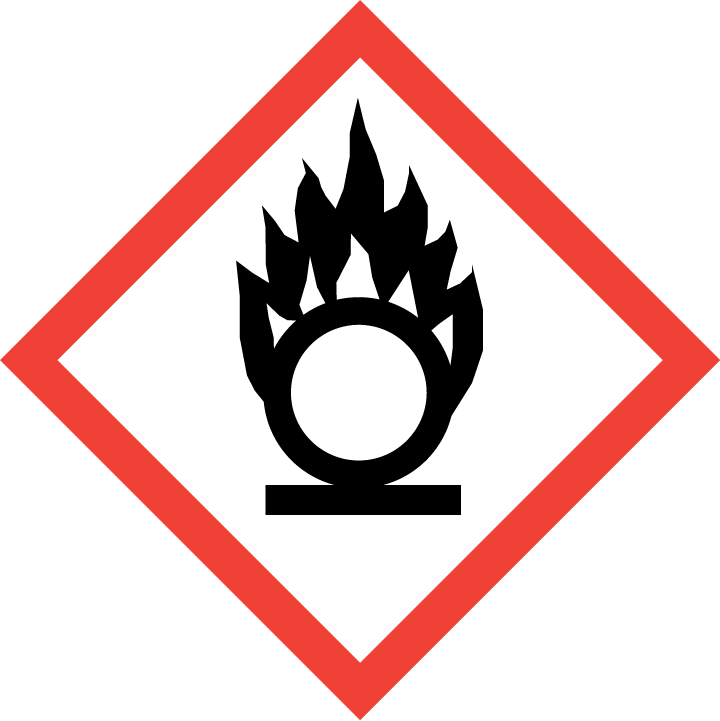 GHS03GHS04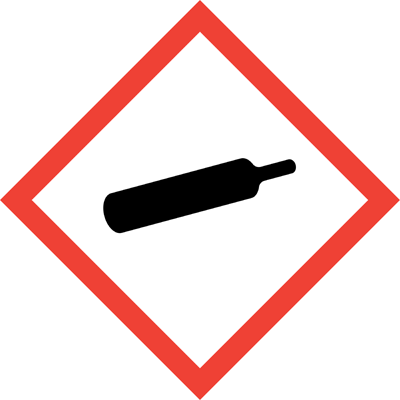 GHS04GHS05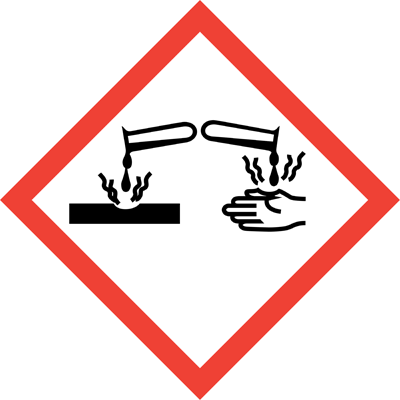 GHS06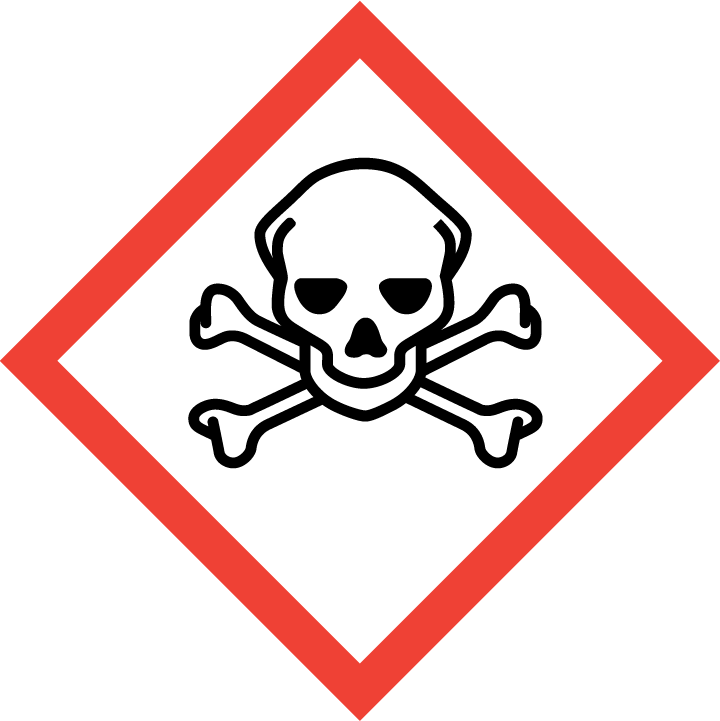 GHS07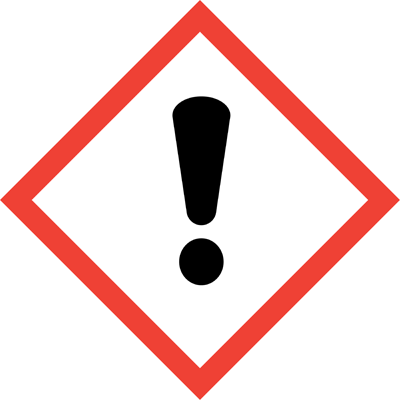 GHS07GHS08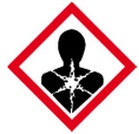 GHS09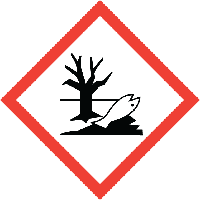 Chemical name (or formula where no name)Chemical name (or formula where no name)Chemical name (or formula where no name)Hazard Statements Hazard Statements Hazard Statements Hazard Class Hazard Class Hazard Class Hazard Statements Hazard Statements Hazard Statements Signal WordSignal WordSignal WordPrecautionary StatementsPrecautionary StatementsPrecautionary StatementsAmountAmountAmountPrecautionary StatementsPrecautionary StatementsPrecautionary StatementsFormFormFormPrecautionary StatementsPrecautionary StatementsPrecautionary StatementsReaction Products GHS01GHS02GHS03GHS04GHS04GHS05GHS06GHS07GHS08GHS09Wastes Generated  GHS01GHS02GHS03GHS04GHS04GHS05GHS06GHS07GHS08GHS09Who (and how many) could potentially be exposed to these chemicals. Consider all stages of the chemicals’ lifecycle from delivery through to disposal. Is there a part of the process which could lead to a release of the chemical into the air or onto a surface (give details)?What controls are in place to prevent this?What are the potential routes of exposure? (Inhalation, ingestion, dermal, transplacental, sharps)What steps have you taken to minimise or eliminate the potential routes of exposure identified? What is the chance of the exposure occurring? (Unlikely, Likely, Very Likely)Concentration / intensity, duration and frequency of exposurePPE in useLab Coat:               Safety Glasses: Safety Goggles:      Face Shield:               Gloves:   (indicate type)____________Other:   (give details) _____________Engineering controlsFume hood:        Other: :         * LEV / Desk Exhaust: :         * only suitable for low risk activities involving low risk materials.Other controls Storage arrangements(ensure incompatibles are separated)Waste disposal procedureCan any of the hazardous agents be replaced with less hazardous materials? (give details)Can the amount of chemical in use be reduced?Can the duration / intensity of exposure / numbers of persons exposed be reduced?Are further safety / hygiene facilities required?Is warning signage required?Are transport or storage arrangements contributing to risk?Is appropriate first aid equipment / antidotes available?Is additional safety equipment required?In the case of carcinogens, mutagens and  reproductive toxins are storage and labelling provisions adequate?In the case of carcinogens, mutagens and  reproductive toxins can a sealed working system be used?In the case of carcinogens, mutagens and  reproductive toxins does the working area require demarcation?In the case of carcinogens, mutagens and reproductive toxins  do the users require medical surveillance?Can the process be modified to reduce exposure risks?Is further training for personnel required?Can different equipment be used to control risk?Is further PPE required?Can engineering controls be put into place?Is the product of the process creating a high risk that can be reduced?Does the working area require demarcation?Are safe handling procedures in place?Is occupational exposure monitoring required?Do ignition sources require isolation?Can the emergency responses be improved?Is health surveillance required?Response MeasuresLocation of kits / specialist or response equipmentFireFirst Aid Accidental Release / Spill Response     Severity    Severity    Severity    SeverityLikelihoodLow  Medium  High  LikelihoodLow  TrivialAcceptableModerateLikelihoodMedium  AcceptableModerateSubstantialLikelihoodHigh  ModerateSubstantialIntolerableSeverity of OutcomeLikelihood of ExposureLowSlightly HarmfulUnlikelyMediumHarmfulLikelyHighVery HarmfulVery LikelySeverityLikelihoodRisk Rating